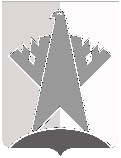 ДУМА СУРГУТСКОГО РАЙОНАХанты-Мансийского автономного округа - ЮгрыРЕШЕНИЕ«11» июня 2020 года                                                                                                                  № 887    г. СургутДума Сургутского района решила:1. Внести в решение Думы Сургутского района от 24 мая 2016 года № 927 «Об утверждении перечня показателей оценки деятельности главы Сургутского района и администрации Сургутского района» следующие изменения:1) в пункте 4 раздела «Департамент строительства и земельных отношений» приложения 2 к решению слова «Выдача градостроительного плана земельного участка в соответствии с заключенными соглашениями (за исключением г.п. Лянтор)» заменить словами «Выдача градостроительного плана земельного участка, расположенного на межселенной территории, п. Банный, д. Юган, земельного участка, расположенного в границах поселения, в соответствии с заключенными соглашениями (за исключением г.п. Лянтор)»;2) пункт 12 раздела «Департамент образования и молодёжной политики» приложения 2 к решению, пункт 6 раздела «Отдел по культуре» приложения 2 к решению признать утратившими силу.Председатель Думы Сургутского района 				                                           А.П. СименякО внесении изменений в решение Думы Сургутского района от 24 мая 2016 года № 927 «Об утверждении перечня показателей оценки деятельности главы Сургутского района и администрации Сургутского района»